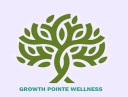 Growth Pointe WellnessDana Graves, MA, LMHCINSURANCE INFORMATION / AUTHORIZATION FOR RELEASEYou are requested to pay for services at the time they are rendered. You may choose to pay the full fee at the beginning of each appointment and then submit your bill to your insurance company for reimbursement. However, upon request and receipt of the necessary information, the therapist will bill your primary insurance for the portion of the cost that your insurance carrier will cover with you paying the balance or co-pay at the beginning of each session. There is no guarantee that your insurance company will pay for your sessions.  In the event that your insurance company declines to pay, you would be responsible to pay the therapist, Dana Graves, for your entire amount billed.Please complete the following insurance information. List only your primary insurance carrier and present your card to your therapist. You are responsible for billing your secondary insurance carrier.________________________________________________	             ____________________________________                                           Name of Insurance/Recipient of Protected Health Information                 Telephone # of Insurance (on back of card)____________________________					  _____________________________                                                               ID No.			                    				  Group / Plan Name			____________________________					  _____________________________                                                               Group No.				            			   Plan/Branch No.			                                                                                          Subscriber’s Name:    ________________________________________________________________________                                                                              First		                 Middle Initial                      LastSubscriber’s Address:   _________________________________________________________________________________                     No.	Street			        City 		  State		        Zip__________________________                     __________________________Subscriber’s   Birth   Date                  	Subscriber’s   Employer	REVOCATION/REDISCLOSURE:  I understand that this authorization can be revoked in writing at any time, except to the extent that substantial action may have already occurred based on prior authorization to disclose information to effectuate payment.  Unauthorized redisclosure is prohibited. DURATION: Length of time needed for completion of payment for services provided to client.  SIGNATURE:  This authorization covers protected health information pertaining to   Benefit Information/Billing/Payment. I authorize Dana Graves, MA, LMHC/Growth Pointe Wellness to release any medical or other information (commonly called, protected health information) necessary to process manual or electronic claims for my insurance.   _________________________________			________________________________ Signature       							DateI hereby assign payment of insurance benefits directly to:       	DANA GRAVES, MA, LMHC                   _________________________________			________________________________Signature							Date				                                  Growth Pointe Wellness  600 Main St., Suite D  Edmonds, WA 98020  425.359.9801